天津科技大学2023年体育节之广播体操比赛规程主办单位：天津科技大学体育运动委员会承办单位：体育教学部三、协办单位：学工部、研工部、校团委四、比赛时间、比赛地点：河西校区田径场：2023年4月26日滨海校区田径场（中院）：2023年4月27日五、比赛内容：第九套广播体操六、参赛人员：天津科技大学有正式学籍的在校生七、参赛方法：（一）以学院为单位，每学院报一支队伍。（二）每队报领队1人、教练员1-3人、领操员1-3人，运动员不少于7人×7人，以方队形式参赛，人数不设上限，男女不限。（三）参赛各代表队统一服装（自备）。八、比赛办法：（一）采用抽签的办法决定出场顺序，分组比赛。每队按方队排列。（二）比赛为一个赛次。（三）评分标准（按100分制，精确到小数点后一位）1.校比赛中队形7人×7人为6分，每增加一队列加1分。（10分）2.领操员动作规范，指挥准确。（10分）3.运动员着装整齐，精神面貌好。（20分）4.全队动作规范，准确有力。（20分）5.动作与音乐合拍，节奏感强。（20分）6.遵守纪律，服从指挥，进出场有序。（20分）九、录取和奖励办法：（一）本次比赛奖励前六名， 颁发奖杯和证书。分别按7、5、4、3、2、1的名次分计入体育节总分。（二）参加本次校广播体操比赛的学院，均按2分的参与分计入体育节总分。（三）各学院对照校广播体操比赛的规程，制定本学院活动方案。鼓励学院举办宿舍、班级，年级、院级等各级选拔赛，号召学生人人参与体育锻炼。学院组织选拔赛，计入体育节总分，选拔赛学生参与率超过50%（包括50%），计5分；参与率低于50%，计2分。注：1.各学院组织广播操选拔赛活动，需提交选拔赛积分申请表，附活动方案、竞赛规程、比赛记分表、成绩册等并提交活动现场照片（五张以上），选拔赛积分申请表见附件；2.各学院将相关佐证材料纸版和电子版，于4月25日前统一提交体育部广播操负责老师，作为体育节计分材料，逾期不再受理。十、报名方法：（一） 填写报名表，电子版发送至：wuyy@tust.edu.cn；报名截止日期2023年4月19日。（二） 报名表纸质版，加盖学院章，领队会上交。（三）联系人：武燕燕 18522006887。十一、培训时间、地点：（一）领操员培训时间地点：3月29日 河西校区田径场                          3月30日 滨海校区中院田径场（二）提供第九套广播操视频十二、领队和教练员联络群收到比赛通知后，请各学院尽快进群。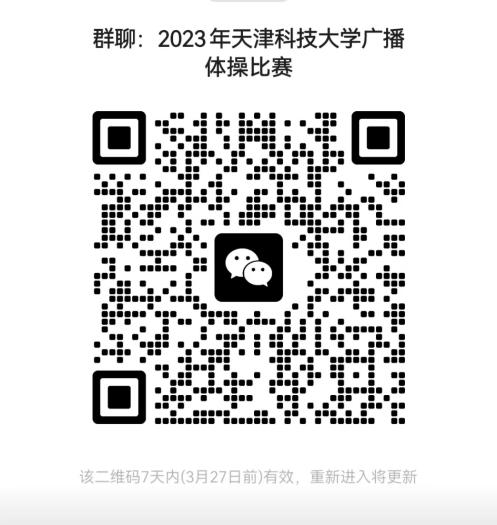 附件：1天津科技大学2023年体育节之广播体操比赛报名表      2体育节各学院选拔赛积分申请表